Web accessibility audit using wcag 2.1 guidelines and ada section 508 standardsHow we Audit your websiteWe ran a full accessibility test on every page with multiple software programs designed specifically for Section 508 compliance.We ran a full manual accessibility test on every web page using our 10-step process. We went through every WCAG 2.1 (A, AA) guideline to determine if your site complies with every Section 508 standard.headerFooterHome pagewelcome homeamenitieshealth and well-beingfloor plansresourcesfaqblog/newsphoto and video gallerycareersSt. Pete DesignStPeteDesign.com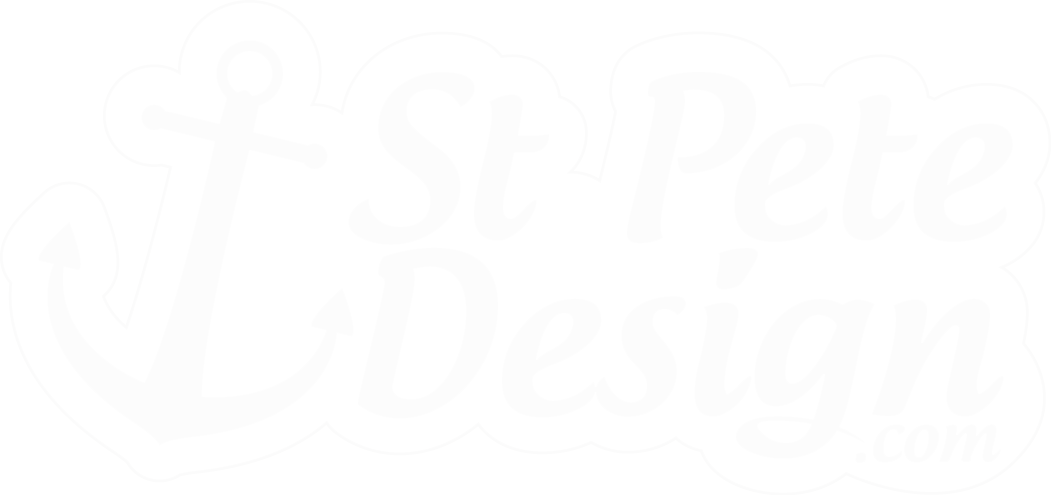 Report dateProject URLPrepared By4/15/2021magnoliagardensalf.comSt. Pete DesignProblems foundExplanation Try Using ThisRelevant code or PictureNo issues foundNo issues foundNo issues foundNo issues foundProblems foundExplanation Try Using ThisRelevant code or PictureNo issues foundNo issues foundNo issues foundNo issues foundProblems foundExplanation Try Using ThisRelevant code or PictureNo issues foundNo issues foundNo issues foundNo issues foundProblems foundExplanation Try Using ThisRelevant code or PictureNo issues foundNo issues foundNo issues foundNo issues foundProblems foundExplanation Try Using ThisRelevant code or PictureNo issues foundNo issues foundNo issues foundNo issues foundProblems foundExplanation Try Using ThisRelevant code or PictureNo issues foundNo issues foundNo issues foundNo issues foundProblems foundExplanation Try Using ThisRelevant code or PictureNo issues foundNo issues foundNo issues foundNo issues foundProblems foundExplanation Try Using ThisRelevant code or PictureNo issues foundNo issues foundNo issues foundNo issues foundProblems foundExplanation Try Using ThisRelevant code or PictureNo issues foundNo issues foundNo issues foundNo issues foundProblems foundExplanation Try Using ThisRelevant code or PictureNo issues foundNo issues foundNo issues foundNo issues foundProblems foundExplanation Try Using ThisRelevant code or PictureNo issues foundNo issues foundNo issues foundNo issues foundProblems foundExplanation Try Using ThisRelevant code or PictureNo issues foundNo issues foundNo issues foundNo issues found